1	مقدمةاعتمد المؤتمر العالمي للاتصالات الدولية (WCIT) لعام 2012 الذي عُقد في دبي لوائح الاتصالات الدولية. ولكن نظراً لاختلاف الآراء، كان من المعتقد أن التشجيع على مراجعة هذه اللوائح يتم من خلال التماس آراء أعضاء قطاع تقييس الاتصالات.2	التحدياتتشكل لوائح الاتصالات الدولية (ITR) صكاً جيداً لتنظيم علاقة الدول الأعضاء فيما يتعلق بالاتصالات الدولية. إلا أن تطبيق اللوائح يقتضي وجود توافق في الآراء بشأن أهميتها في تسهيل اتساق نمو الاتصالات في جميع مناطق العالم، المتقدمة منها أو النامية. ويعتبر إنشاء فريق الخبراء المعني بلوائح الاتصالات الدولية (EG-ITR) فرصة سانحة جيدة لإشراك الأطراف المعنية الرئيسية، أي لجان دراسات قطاع تقييس الاتصالات، في عملية المراجعة المحتملة للوائح الاتصالات الدولية، فضلاً عن ضرورة النظر في اعتماد اختصاصاتها بالنسبة للوائح الاتصالات الدولية لعام 2012.3	الخلاصة ومقترحات بشأن مشروع قرار جديديقترح اعتماد قرار جديد للجمعية العالمية لتقييس الاتصالات يرمي إلى إشراك لجان دراسات قطاع تقييس الاتصالات في أنشطة فريق الخبراء المعني بلوائح الاتصالات الدولية (EG-ITR)، وذلك من خلال تقديم اقتراحات تستند إلى آرائها بشأن تأثير لوائح الاتصالات الدولية على اختصاصاتها. وينبغي تشجيع الدول الأعضاء وأعضاء القطاعات على المشاركة في هذه الأنشطة.ADD	AFCP/42A15/1مشـروع القـرار الجديـد [AFCP-4]مشاركة قطاع تقييس الاتصالات في الاتحاد الدولي للاتصالات بمراجعة لوائح الاتصالات الدولية واستعراضها دورياً(الحمامات، 2016)إن الجمعية العالمية لتقييس الاتصالات (الحمامات، 2016)،إذ تذكّر أ )	بالمادة 25 من دستور الاتحاد بشأن المؤتمرات العالمية للاتصالات الدولية (WCIT)؛ب)	بالرقم 48 من المادة 3 من اتفاقية الاتحاد، بشأن المؤتمرات والجمعيات الأخرى؛ج)	بالقرار 4 (دبي، 2012) للمؤتمر العالمي للاتصالات الدولية، بشأن الاستعراض الدوري للوائح الاتصالات الدولية؛د )	بالفقرة "إذ يدرك" من القرار 146 (المراجَع في بوسان، 2014) لمؤتمر المندوبين المفوضين، بشأن استعراض ومراجعة لوائح الاتصالات الدولية دورياً، التي تنص على أن عمل قطاع تقييس الاتصالات بالاتحاد هو الأقرب صلة بلوائح الاتصالات الدولية؛ه‍ )	بالقرار 1379 للمجلس بشأن فريق الخبراء المعني بلوائح الاتصالات الدولية (EG-ITR)،وإذ تأخذ في الحسبان أ )	التكنولوجيات الناشئة التي قد لا تتطابق مع متطلبات المجتمعات وخاصة مجتمعات البلدان النامية والبلدان الأقل نمواً؛ب)	تزايد استخدام الشبكات والتطبيقات القائمة على بروتوكولات الإنترنت، الذي يسفر عن أهمية متزايدة للأمن السيبراني؛ج)	التوافق على ضرورة تكييف لوائح الاتصالات الدولية لكي تتلاءم مع عالمنا السريع التغير،تقرر أن تكلف مدير مكتب تقييس الاتصالات1	بأن يقترح على لجان الدراسات المواد ذات الصلة بلوائح الاتصالات الدولية لعام 2012 التي قد تؤثر على اختصاصاتها أو تتطلب استحداث اختصاصات جديدة؛2	بأن يطلب من لجان دراسات قطاع تقييس الاتصالات استعراض اختصاصاتها واقتراح مراجعة أو استحداث اختصاصاتها وفقاً للمواد ذات الصلة من لوائح الاتصالات الدولية لعام 2012؛3	بأن يقدم اقتراحات لجان الدراسات المتعلقة بلوائح الاتصالات الدولية إلى فريق الخبراء المعني بلوائح الاتصالات الدولية (EG-ITR) في اجتماعه القادم إذا لم يكن من المقرر عقد اجتماع للفريق الاستشاري لتقييس الاتصالات قبل الاجتماع النهائي لفريق الخبراء EG-ITR،تكلف الفريق الاستشاري لتقييس الاتصالات1	بالنظر في اقتراحات لجان دراسات قطاع تقييس الاتصالات المتعلقة بلوائح الاتصالات الدولية لعام 2012؛2	بقديم توصيات الفريق الاستشاري لتقييس الاتصالات بشأن لوائح الاتصالات الدولية إلى فريق الخبراء المعني بلوائح الاتصالات الدولية للنظر فيها،تكلف لجان دراسات قطاع تقييس الاتصالاتبالاضطلاع بالعمل المتصل بلوائح الاتصالات الدولية، ضمن نطاق اختصاصاتها، وتقديم اقتراحات إلى اجتماع الفريق الاستشاري لتقييس الاتصالات،تدعو الدول الأعضاء وأعضاء القطاعإلى المساهمة والانخراط في أنشطة لجان الدراسات المتعلقة بمراجعة لوائح الاتصالات الدولية.___________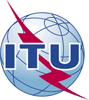 الجمعية العالمية لتقييس الاتصالات (WTSA-16)الحمامات، 25 أكتوبر - 3 نوفمبر 2016الجمعية العالمية لتقييس الاتصالات (WTSA-16)الحمامات، 25 أكتوبر - 3 نوفمبر 2016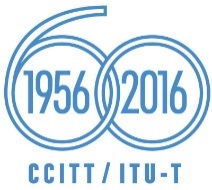 الجلسة العامةالجلسة العامةالإضافة 15
للوثيقة 42-Aالإضافة 15
للوثيقة 42-A10 أكتوبر 201610 أكتوبر 2016الأصل: بالإنكليزيةالأصل: بالإنكليزيةإدارات الاتحاد الإفريقي للاتصالاتإدارات الاتحاد الإفريقي للاتصالاتإدارات الاتحاد الإفريقي للاتصالاتإدارات الاتحاد الإفريقي للاتصالاتمشروع القرار الجديد [AFCP-4] - مشاركة قطاع تقييس الاتصالات
في الاتحاد الدولي للاتصالات بمراجعة لوائح الاتصالات الدولية
واستعراضها دورياًمشروع القرار الجديد [AFCP-4] - مشاركة قطاع تقييس الاتصالات
في الاتحاد الدولي للاتصالات بمراجعة لوائح الاتصالات الدولية
واستعراضها دورياًمشروع القرار الجديد [AFCP-4] - مشاركة قطاع تقييس الاتصالات
في الاتحاد الدولي للاتصالات بمراجعة لوائح الاتصالات الدولية
واستعراضها دورياًمشروع القرار الجديد [AFCP-4] - مشاركة قطاع تقييس الاتصالات
في الاتحاد الدولي للاتصالات بمراجعة لوائح الاتصالات الدولية
واستعراضها دورياًملخص: